Supplementary Material 4. Age-specific familial risk of bladder cancer among offspring of affected parents. CI: confidence interval; HR: hazard ratio.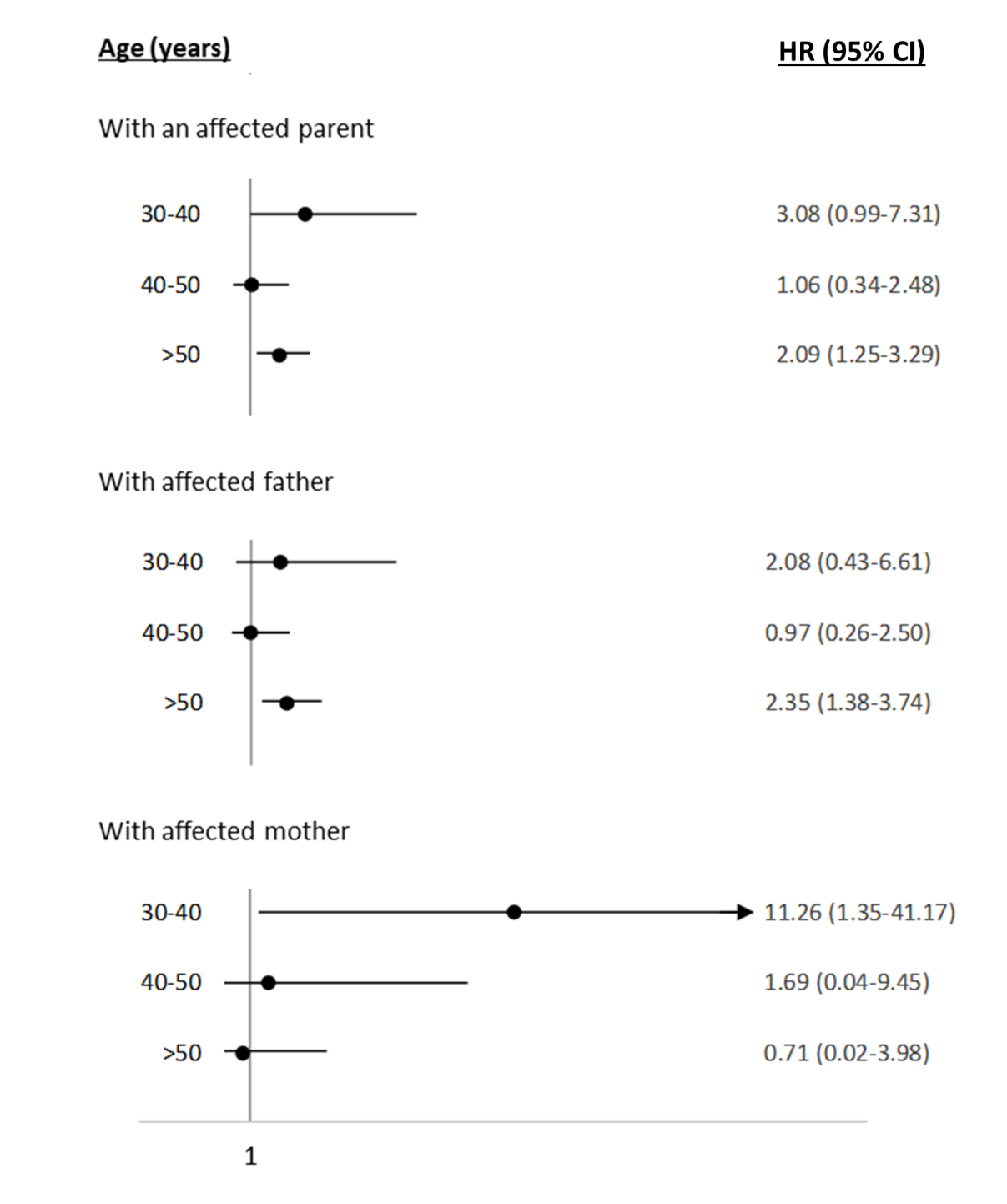 